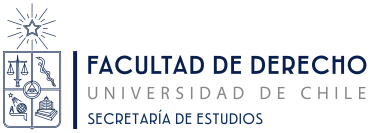 SE INFORMA LA SUSPENSIÓN DEL PROCESO DE REVALIDACIÓN POR 15 DÍAS, ADJUNTO LINK http://www.theclinic.cl/2016/04/14/tribunal-de-compras-suspende-contrato-de-junaeb-por-1-600-millones-para-distribucion-y-revalidacion-de-la-tne-en-santiago/Miércoles, 20 de abril de 2016